Please complete and send the request form to the ABS port office in your area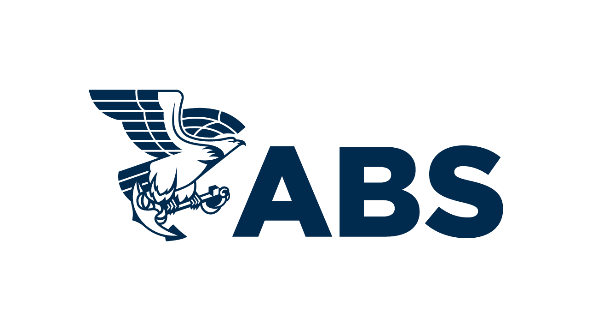 I. Company Details II. Audit DetailsIII. Contact Details for Display in the ABS Database – For Marketing PurposeIV. Contact Person for ABS Audits NotificationV. AcknowledgementI warrant that I am authorized by the above company to make this application and to the best of my knowledge the information provided above is correct. Company shall defend, indemnify, and hold harmless ABS and its affiliates from and against any and all third party claims and liabilities (including, without limitation, reasonable attorneys’ fees and costs), regardless of the form of action, arising out of or in connection with a claim that the service(s) offered by Company for which Company has sought recognition from ABS, infringes, violates, or misappropriates a valid third party patent, copyright, or other proprietary right, provided that Company is promptly notified in writing of such claim, and ABS has not reached any compromise or settlement in such action or made any admissions in respect of the same.Company NameCompany AddressABS Worldwide  Client Number (WCN)              ABS Worldwide  Client Number (WCN)              ABS Port OfficeInitial Audit  Initial Audit  Annual Audit  Annual Audit  Renewal Audit    Previous Cert. No.Service Type(s)ISO9001 Certification No. and Issuing Body or equivalentISO9001 Certification No. and Issuing Body or equivalentContact PersonContact PersonMobileTelephoneFaxEmail WebsiteContact Person 1EmailContact Person 2EmailPrinted Name  Applicant’s SignatureDate